FFUКомплект поставки: 1 штукАссортимент: D
Номер артикула: 0152.0023Изготовитель: MAICO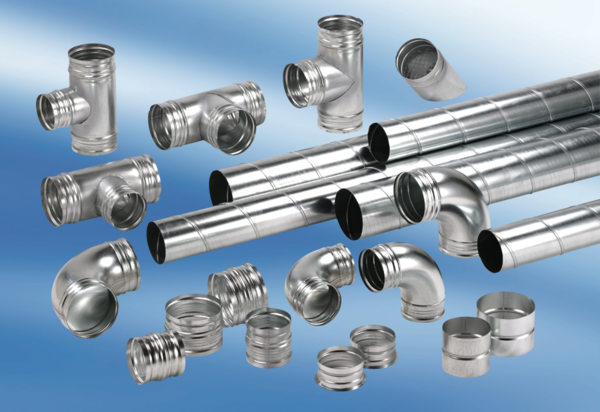 